PO.272.1.16.2021							Lębork, dn. 09.11.2021 r.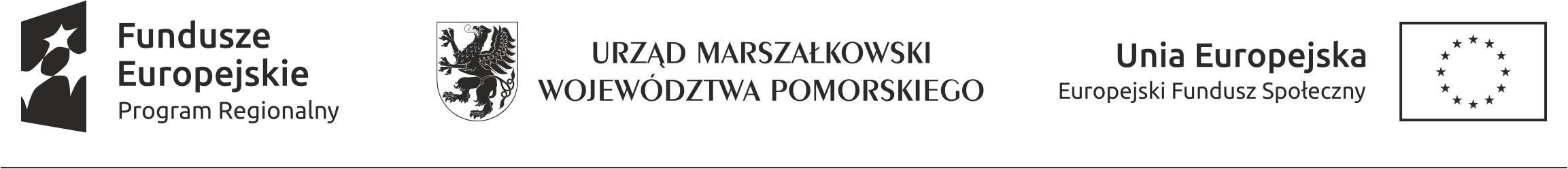 UNIEWAŻNIENIE POSTĘPOWANIA DLA CZĘŚCI NR 1,2,5,6,7,10,11, 12,13Dotyczy: Opracowanie autorskiego programu nauczania i przeprowadzenie cyklu zajęć pozalekcyjnych dla uczniów szczególnie uzdolnionych w ramach projektu „Zdolni 
z Pomorza - powiat lęborski” współfinansowanego ze środków Unii Europejskiej
 w ramach Europejskiego Funduszu Społecznego, Regionalny Program Operacyjny Województwa Pomorskiego na lata 2014 – 2020.Powiat Lęborski - 84-300 Lębork, ul. Czołgistów 5, jako Zamawiający, działając na podstawie art. 260 ust. 1  i ust.2 ustawy z dnia 11 września 2019 roku Prawo zamówień publicznych (Dz. U. z 2021 r. poz. 1129 ze zm.) zwanej dalej „ustawą”,
 niniejszym zawiadamia o: UNIEWAŻNIENIU POSTĘPOWANIA w części nr 1,2,5,10,11Uzasadnienie faktyczne i prawne:W prowadzonym postępowaniu w części  1,2,5,10,11 w terminie wyznaczonym do składania ofert, nie wpłynęła żadna oferta. Na mocy ustawy Pzp art.255 pkt 1, Zamawiający unieważnia postępowanie o udzielenie zamówienia we wskazanej części, z uwagi na to, że nie złożono w niej żadnej oferty.UNIEWAŻNIENIU POSTĘPOWANIA w części nr 6,7,12 ,13W prowadzonym postępowaniu w części 6,7,12,13 unieważnienie postępowania na podstawie art. 255 pkt. 3 ustawy z dnia 11 września 2019 roku Prawo zamówień publicznych (t.j. Dz. U. z 2021 r., poz. 1129) - cena lub koszt najkorzystniejszej oferty lub oferta z najniższą ceną przewyższa kwotę, którą zamawiający zamierza przeznaczyć na sfinansowanie zamówienia. 